Projekt zkoušky se odevzdává ke schválení spolu se skautISovou hlášenkou akce nejpozději 
1 měsíc před zahájením akce. Jednotlivé body projektu popište stručně, věcně, konkrétně (nikoli obecnými formulacemi, ale konkrétními pojetími akce).Chcete-li projekt konzultovat před odevzdáním hlášenky akce, zašlete ho na e-mail mustek@hkvs.cz (vodácké parametry) nebo na email vzdelavani@skaut.cz (obecné parametry projektu). Na stejné e-maily se obracejte i v případě dotazů.Základní organizační údajeNázev a typ akceZnak/Logo akce – volitelněPořadatel akceTermíny a místa konání jednotlivých částí akceWeb akce a sociální média – volitelněStručné představení akce – volitelněCíle akce nad rámec získání kvalifikace a způsob jejich vyhodnocení – volitelněProgram a dramaturgiePoužité formy programů – volitelněPříklad konkrétního programu – volitelněZajištění bezpečnosti vč. psychické a vyváženosti programuPlánovaný scénář akce – volitelněTýmNávrh na jmenování vůdce akce + zdůvodněníSložení týmu – volitelněPopis práce týmuPřípadné žádosti o výjimky + zdůvodněníÚčastníciPředpokládaný počet účastníkůVstupní podmínky nad rámec ŘVČČJCharakteristika cílové skupiny – volitelněZpůsob práce se skupinovou dynamikou a ošetření s tím spojených rizikPřípadné žádosti o výjimky + zdůvodnění
ZkouškaPopis způsobu ověřování (reálný a konkrétní způsob ověřování jednotlivých projevů kompetencí)Projekt víkendové výpravyPředpokládaná struktura zkoušekHarmonogram zkoušek – volitelněPřípadné žádosti o výjimky/prodloužení oprávnění předsedy zkušební komiseRozpočet – v případě žádosti o navýšení dotace (v tom případě i žádaná částka + zdůvodnění)Technické zabezpečení akce
Jméno předkladatele a datum předložení projektu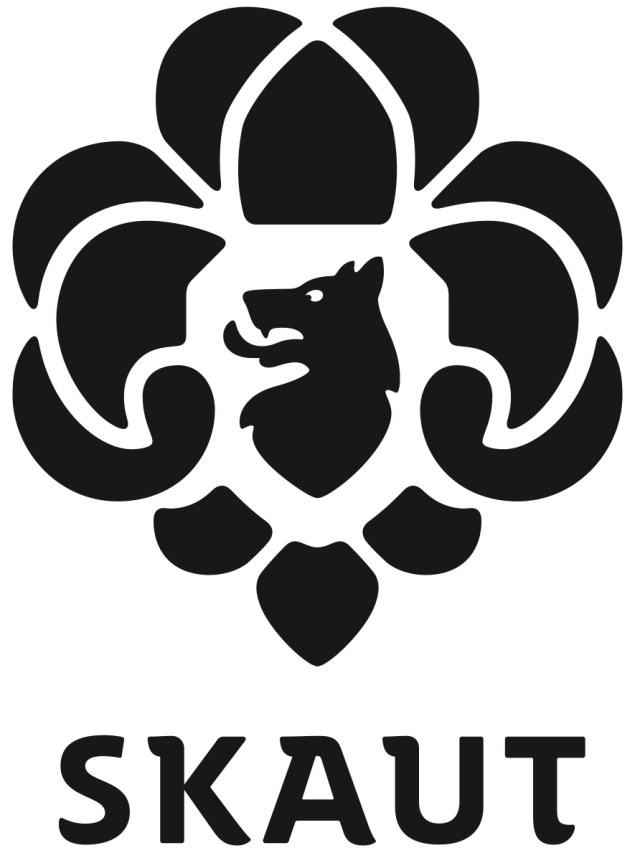 Junák – český skaut, z. s.Junák – český skaut, z. s.Junák – český skaut, z. s.Junák – český skaut, z. s.Junák – český skaut, z. s.Junák – český skaut, z. s.Junák – český skaut, z. s.Junák – český skaut, z. s.Junák – český skaut, z. s.Junák – český skaut, z. s.Junák – český skaut, z. s.Doporučená osnova projektu zkoušky vodáckého minima 
a kapitánské zkouškyDoporučená osnova projektu zkoušky vodáckého minima 
a kapitánské zkouškyDoporučená osnova projektu zkoušky vodáckého minima 
a kapitánské zkouškyDoporučená osnova projektu zkoušky vodáckého minima 
a kapitánské zkouškyDoporučená osnova projektu zkoušky vodáckého minima 
a kapitánské zkouškyDoporučená osnova projektu zkoušky vodáckého minima 
a kapitánské zkouškyDoporučená osnova projektu zkoušky vodáckého minima 
a kapitánské zkouškyDoporučená osnova projektu zkoušky vodáckého minima 
a kapitánské zkouškyDoporučená osnova projektu zkoušky vodáckého minima 
a kapitánské zkouškyDoporučená osnova projektu zkoušky vodáckého minima 
a kapitánské zkouškyDoporučená osnova projektu zkoušky vodáckého minima 
a kapitánské zkouškyDoporučená osnova projektu zkoušky vodáckého minima 
a kapitánské zkouškyDoporučená osnova projektu zkoušky vodáckého minima 
a kapitánské zkoušky